Meldingsformulier ▪ “KLEIN EVENEMENT” (ART. 2:25 APV OMMEN 2021) (toelichting)Organiseren van een klein evenementEen evenement is bijvoorbeeld een festival, dorpsfeest, rommelmarkt of (sport)wedstrijd maar ook een herdenkingsplechtigheid. Een besloten feest is geen evenement. Binnen de gemeente Ommen maken wij onderscheid tussen kleine en grote evenementen. Voor het organiseren van kleine evenementen is alleen melding via dit formulier nodig als:  Het aantal bezoekers niet meer bedraagt dan 100 personen;Het evenement plaatsvindt tussen 07.00 uur en 23.00 uur;Geen muziek ten gehore wordt gebracht voor 07.00 uur of na 23.00 uur, of in dit tijdsbestek het maximaal toelaatbare geluidsniveau van 50 dB(A) tussen 07.00 uur en 19.00 uur of 45 dB(A) tussen 19.00 uur en 23.00 uur op de gevels van omringende woningen niet wordt overschreden;De activiteiten niet plaatsvinden op de rijbaan, (brom)fietspad of parkeerplaats of anderszins een belemmering vormen voor het verkeer en de hulpdiensten; enSlechts kleine objecten worden geplaatst met een oppervlakte van minder dan 25 vierkante meter per object en een minimale onderlinge afstand van 5 meter.Met het ondertekenen van dit formulier bevestigt u dat uw evenement voldoet aan de genoemde voorwaarden. Met dit formulier kunt u, naast de melding voor uw klein evenement, de volgende zaken regelen:Geluidsontheffing;Ontheffing artikel 35 Drank- en Horecawet (schenken van zwak-alcoholhoudende dranken);Ontheffing Zondagswet;Loterij of kansspel bij een evenement;Vergunning voor het plaatsen van spandoeken op of boven gemeentegrond. Melding klein evenement Wij moeten uw melding minimaal 15 werkdagen voor aanvang van het evenement ontvangen hebben. Hoe eerder u uw melding indient, hoe eerder u weet of u uw evenement kunt organiseren, waar u rekening mee moet houden en welke eisen gesteld worden. Is uw melding te laat ingediend, dan kan het gebeuren dat wij de melding niet behandelen, waardoor het evenement dan niet door kan gaan. Wij stellen uw melding alleen buiten behandeling als er geen verantwoorde beoordeling van de aanvraag mogelijk is of als de melding niet volledig is.Voor een melding van een klein evenement bent u geen leges verschuldigd.EvenementenverzekeringEr kan altijd iets misgaan bij een evenement of een evenement wordt bijvoorbeeld afgelast. Wij adviseren u daarom een evenementenverzekering af te sluiten.Overige informatiePersoonsgegevens die u op dit meldingsformulier hebt ingevuld, worden verwerkt binnen de gemeentelijke organisatie. Dit kan betekenen dat de gegevens worden gedeeld met diverse afdelingen binnen de gemeente en met externe organisaties (bijvoorbeeld milieu, Openbaar Gebied, politie en brandweer).Voor vragen kunt u tijdens kantooruren contact opnemen met de evenementencoördinator van het Regieteam van de gemeente Ommen, te bereiken via het telefoonnummer (14 0529).U kunt het ingevulde en ondertekende formulier sturen naar de gemeente Ommen t.a.v. de evenementencoördinator (Postbus 100, 7730AC Ommen) of mailen naar gemeente@ommen.nl.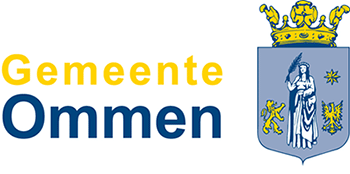 Meldingsformulier ▪ “KLEIN EVENEMENT”1. AanvragerNaam organisatie		__________________________________________________________KVK-nummer			__________________________________________________________Naam aanvrager		____________________________________________   dhr.   mevr.Adres				__________________________________________________________Postcode en woonplaats	__________________________________________________________Telefoonnummer		__________________________________________________________E-mailadres  			__________________________________________________________Contactpersoon of - personen tijdens het evenementNaam of namen	            	    ________________________________________________________				    ________________________________________________________Telefoonnummer(s) (mobiel) 	    ________________________________________________________				    ________________________________________________________2. EvenementNaam evenement  	            	__________________________________________________________Omschrijving	  	            	__________________________________________________________Datum		  	           	__________________________________________________________Tijden (van / tot)  	           	__________________________________________________________Adres		  	           	__________________________________________________________Postcode en plaats  	           	__________________________________________________________Verwacht aantal bezoekers    	__________________________________________________________3. GeluidGaat u tijdens het evenement geluid ten gehore brengen?	   Ja, op de volgende tijden: ____________________________________________________________     NeeSoort geluid:	   Omroepinstallatie   CD-speler   Live optreden van een band   Anders, namelijk ______________________________________________________4. AlcoholSchenkt u alcohol?	   Nee         Ja, op de volgende tijden ________________________________ Wat gebruikt u om de leeftijdscontrole van jongeren gemakkelijker te maken?   Polsbandjes		   Stempels	   Niets	   Anders, namelijk _____________________5. Gaat u spandoeken of reclameborden plaatsen? 	         Nee   Ja      	Aantal 		________________________________________		Soort 		________________________________________		Locaties	________________________________________																		________________________________________6. Wordt er bij uw evenement een verloting georganiseerd?	           Ja. Aantal loten: _________  		Kosten per lot: _________        Nee7. Is er bij uw evenement een klein kansspel zoals bingo of een rad van fortuin?    Ja, welk kansspel? _________________________________________________________________          NeeOndertekeningPlaats en datum: 
Handtekening aanvrager:Let op: als zwak-alcoholische dranken worden geschonken (met een alcoholpercentage tot 15%), dan is daarvoor een ontheffing van artikel 35 van de Alcoholwet nodig. Er mag geen sterke drank geschonken worden. Het schenken moet altijd onder leiding staan van één of meer personen die ten minste 21 jaar zijn en niet in enig opzicht van slecht levensgedrag zijn. Aan personen die jonger zijn dan 18 jaar mag geen alcohol worden verstrekt, ook niet via wederverstrekking. Bij enige twijfel over de leeftijd, is een leidinggevende verplicht om een legitimatiebewijs te vragen.Leidinggevende 1Leidinggevende 1Voornaam en achternaamGeboortedatum en plaatsAdresPostcode en woonplaatsLeidinggevende 2Leidinggevende 2Voornaam en achternaamGeboortedatum en plaatsAdresPostcode en woonplaatsHet is verboden om spandoeken op te hangen aan de Vechtbrug, in het park bij het gemeentehuis of boven gemeentegrond voor evenementen waarvan de opbrengst niet ten goede komt aan goede doelen. Daarnaast kunt u maximaal 12 spandoeken gedurende maximaal 2 weken ophangen. Het is verboden om reclameborden op gemeentegrond te plaatsen. De displays aan lantaarnpalen kunt u huren bij Hoffman Outdoor Media te Groningen. Meer informatie vindt u onder de volgende link: https://www.ommen.nl/ondernemers/markt-en-middenstand/reclame-uitingen.html .Voor het plaatsen van reclameborden (of verwijsborden) in de bermen van provinciale of rijkswegen is toestemming nodig van de provincie of het rijk.